Thursday Bidding Tips 3   Board 17 played on 3/5/2018   Hamilton Williams Individual 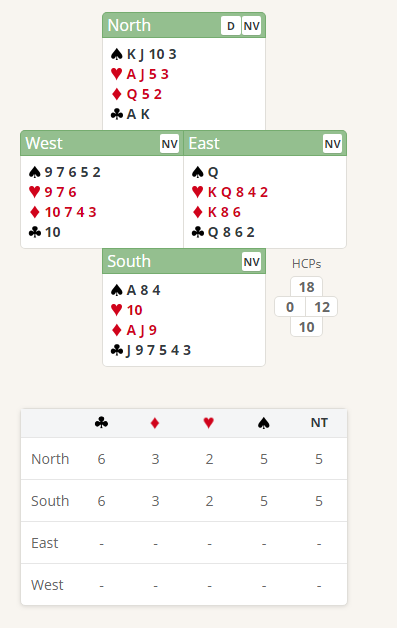 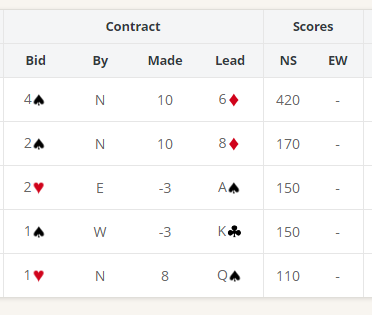 Norths bid of 1 Heart shows 12-19 points and at least 4 Hearts.  Souths reply of 2 Clubs shows 10+ points (bid an new suit at the 2 level) and at Least 4 Clubs ( denies having 4 Spades)North with 18 points now knows that there is at least 25 points, so game is on so bids 3 No Trumps (Shows 18 -19 points)  South with 10 points now passes and North plays it in 3 NT (need at lest 34 points for slam) Suggested Lead from East King Hearts (promises at least the Queen).   Alternatively,   east could lead low Club Suggested Bidding PlayersSuggested Bidding PlayersSuggested Bidding PlayersSuggested Bidding PlayersN DealerE SW  1HPass2CPass3NTPassPassPass